BUNKERDAG 2021InschrijvingsformulierBeste deelnemer, Wat fijn dat je wil deelnemen aan de vierde editie van de Bunkerdag op zondag 23 mei 2021. Dit formulier wordt gebruikt als basis voor de website, het programmaboekje en alle andere communicatiemiddelen. Het is dus belangrijk dat je het formulier correct en volledig invult. Mail het formulier terug naar Sarah.goderis@west-vlaanderen.beDe deadline voor het inschrijven van de activiteiten is 14 februari 2021. Heb je nog vragen? Sarah.goderis@west-vlaanderen.be,  059 70 22 85 (Raversyde) of 0494 04 87 49 (gsm Sarah)Alvast hartelijk dank!Gegevens organisatie en contactpersoon
Bunkerlocatie(s) 
Vul een inschrijvingsformulier in per activiteit.Omschrijving BunkerProbeer te omschrijven vanuit een leek, en zo uitgebreid mogelijk. Waarom is deze bunker zo uniek en wat is de historiek? Bijv: in deze bunker zijn nog originele muurschilderingen te zien die de Duitse soldaten hebben geschilderd. Of: van deze bunker staat er maar één in België,…Schrijf een wervende tekst van maximum 10 regels. Mail ook een foto door van de bunker.Activiteiten
Welke activiteit(en) organiseer je op jouw bunkerlocatie? Een extra activiteit organiseren kan extra publiek genereren. Bijvoorbeeld: bunker openstellen met gids, een wandel-of fietstocht, een tentoonstelling, een workshop, een verteller of een (familie)voorstelling.Aantal gewenste brochures, affiches en beachvlaggenAantal gewenste brochures:   Aantal gewenste affiches: Ik heb nog voldoende beachvlaggen van Bunkerdag: 	 Ja NeenIk wil graag beachvlaggen van Bunkerdag (bij)bestellen. Aantal gewenste vlaggen:  Deze beachvlag kan je plaatsen aan de ingang van de bunker. Bestel er enkel bij indien nodig. OpmerkingenOrganisatie door/ vermeld alle partnersBijvoorbeeld: gemeente x, dienst x i.s.m. heemkundige kring x.Mail ook de logo’s door.Algemene voorwaarden deelname
Wanneer je dit formulier terugstuurt, ga je akkoord met een aantal algemene voorwaarden van deelname aan de Bunkerdag:Je bovengenoemde bunker(s) is doorlopend open op zondag 23 mei 2021 van 10 tot 18 uur (tenzij de activiteiten op afwijkende uren georganiseerd worden).Je bunkerdag-activiteit is gratis.Je waarborgt de veiligheid van bezoekers.Lokale persberichten worden alleen verstuurd in overleg met de organisatie. Dit om dubbele persberichten te voorkomen. Je promoot Bunkerdag door het evenement kenbaar te maken op je eigen kanalen, zoals je website en Facebookpagina. Je gebruikt verplicht de huisstijl en logo in al je communicatie. De logo’s, templates en het huisstijlhandboek vind je op: https://www.atlantikwalleurope.eu/en/page/european-bunkerday. Het huisstijlhandboek wordt je ook doorgemaild.Op geen enkele manier is het toegestaan om aanstootgevende beelden te vertonen of activiteiten te organiseren. 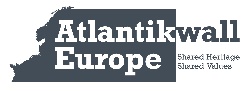 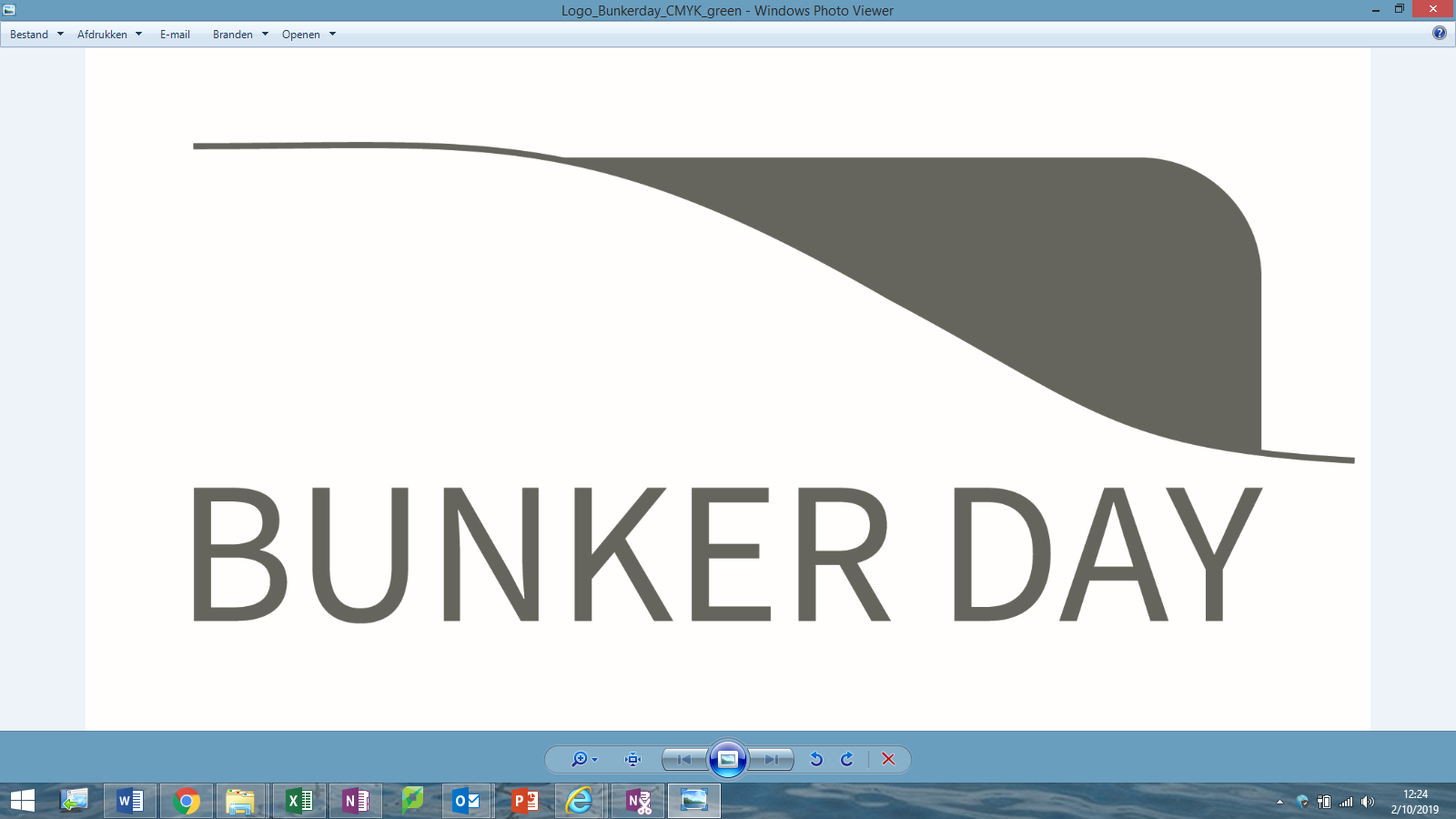 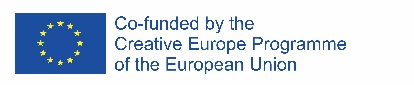 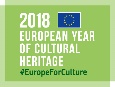 Naam organisatieStaat + nummerStad/gemeente Tel. OrganisatieMailadres OrganisatieMailadres contactpersoonGsm-nummer contactpersoon de dag zelfNaam bunkerType bunker /bunkercomplex(bijvoorbeeld Mortierbunker Oostende, Steunpunt Hannover,…)Straat bunkerStraatnummer bunkerGemeentePostcode gemeenteGps-coördinaten (x- en y-coördinaten)Wegomschrijving naar bunker. Vb. Brugse Steenweg z/n – 8370 Blankenberge. Vanuit Brugge net voor je Blankenberge binnenrijdt, nabij de rotonde ‘De Blankenbergeoises’.Kan men deze bunker ook bezoeken buiten de Bunkerdag? Ja NeenToilet aanwezig? Ja NeenHoreca aanwezig? Ja NeenToegankelijk voor rolstoelgebruikers? Ja NeenIs de bunker makkelijk toegankelijk? (moeten mensen door het zand lopen? Klimmen, kruipen?) Ja NeenOverige opmerkingen (indien relevant)Naam/ titel activiteit Omschrijving activiteitGraag een korte wervende tekst van max. 3 regels Foto activiteitMail indien mogelijk ook een foto door van je activiteit Moet je inschrijven voor de activiteit? Ja NeenTegen wanneer moet je ten laatste inschrijven?Hoe inschrijven? (min. 1 antwoord is vereist)  e-mailadres:    telefoon:  Tijdstip(pen) – Indien van toepassingAlle activiteiten zijn in principe doorlopend van 10u tot 18u. Maar voor sommige activiteiten zoals een wandeltocht kan een beginuur noodzakelijk zijn. Bijv. om 10u, 14u en 16uUur: Duur activiteit: Activiteit toegankelijk voor rolstoelgebruikers Ja NeenActiviteit geschikt voor kinderen? Ja NeenDoelgroepVoor wie is deze activiteit bedoeld?